			20.10.2017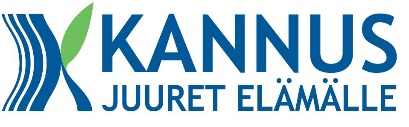 Keski-Pohjanmaan sosiaali- ja 
terveyspalvelukuntayhtymä Soite
Yhtymähallitus, toimitusjohtaja ja johtavat viranhaltijatVUODEN 2018 TOIMINNALLISET MUUTOKSET KANNUKSESSASoiten toimialajohtajat esittelivät 9.10.2017 Toholammilla Lestijokialueen kuntajohdolle vuoden 2018 talousarvioon esitettäviä toiminnallisia muutoksia. Yhtenä muutoksena palvelualuejohtaja Maija Juola esitteli Kannuksen vuodeosastopaikkojen vähentämistä kuudella paikalla.  Vuonna 2017 on toteutettu vuodeosastopaikkojen vähentäminen kuudella 30:stä 24:ään. Paikkavähennys on toteutettu syksyllä, joten tässä vaiheessa ei ole tietoa, miten paikkavähennys on vaikuttanut potilaiden sijoittumiseen maakunnassa. Samanlaiset paikkavähennykset on toteutettu myös Perhonjokilaaksossa Tunkkarilla. Jokilaaksossa aloitettu kotisairaalatoiminta on niin ikään vielä kokeiluvaiheessa, joten senkään vaikutuksia vuodeosastopaikkojen tarpeeseen ei vielä ole pystytty arvioimaan. Vuoden 2017 budjettia laadittaessa ei ole esitetty pidemmän ajan suunnitelmaa koko maakunnan vuodeosastopaikoista. On lyhytnäköistä ja todella yllättävää, että vielä 2017 ei tiedetty vuoden 2018 suunnitelmia paikkamäärien vähentämisestä. Lyhytjänteinen suunnittelu johtaa kestämättömään tilanteeseen. Paikkamäärien tiputtaminen muutamalla vuodessa johtaa ennen pitkää tilanteeseen, jossa osaston toiminta vaarantuu. Henkilöstö reagoi epävarmaan ja vuosittain tehtäviin leikkauksiin äänestämällä jaloillaan. Kannuksen kaupunginhallitus edellyttää, että hoidon ja hoivan osastopaikkojen suunnittelun tulee olla pitkäjänteistä ainakin vuoteen 2020 saakka ulottuvaa. Mikä on tavoiteltu tilanne, kun sote-palvelut siirtyvät maakunnalle.  Talousarvioinfossa esiteltiin myös ajatus Kannuksen ja Tunkkarin vuodeosastojen profiloinneista. Suunnitelma vaikutti teennäiseltä. Jytan aikana vuodeosastojen profilointeja suunniteltaessa todettiin, että ko. vuodeosastot olivat (huom silloin 36 paikkaa) liian pieniä. Miten nyt kaksi 18 vuodepaikan osastot toimisivat profiloinneissa. Kannukseen ollaan suunnittelemassa neurologista kuntouttavaa osastoa. Tämä on varsin kummallista, etenkin kun Kannuksessa toimii neurologiseen kuntoutukseen erikoistunut Kitinkannus ry. Väistämättä vaikuttaa, että Lestijokilaakson ja Perhojokilaakson vuodeosastoja ollaan ajamassa pikkuhiljaa alas. Samaan aikaan Kokkolaan rakennetaan uusia vuodepaikkoja keskussairaalan yhteyteen. Onko tämä koko maakunnan kannalta järkevää, että kaikki paikat keskitetään Kokkolaan. Kannuksen kaupunginhallitus edellyttää, että Soiten hoidon ja hoivan palveluissa selvitetään ensin, miten jo vuonna 2017 toteutetut paikkavähennykset vaikuttavat ja miten aloitettu kotisairaalatoiminta palvelee.  Kannuksen kaupunginhallitusTerttu Korte
kaupunginjohtaja